 GUÍA DE AUTOAPRENDIZAJE: GÉNERO DRAMÁTICO Y GÉNERO LIRICO 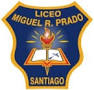 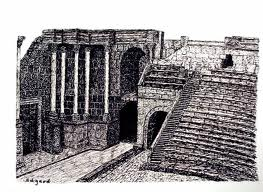 1.- EL ORIGEN DEL TEATROEl origen del teatro se encuentra estrechamente ligado a las prácticas religiosas, debido a que los hombres y mujeres, en el deseo de agradar a sus dioses, celebraban o rendían culto con canciones y bailes, ambos componentes esenciales de la actuación. También se acostumbraba representar escenas de las vidas de los dioses, conformando una rudimentaria interpretación teatral. La existencia del teatro occidental actual se debe, en gran medida, a las influencias del teatro griego.2.- LA OBRA DRAMÁTICA Y SU DIFERENCIA CON LA OBRA TEATRAL                                               Es                                                                            Su objetivo es	     Desarrollado a través de                      Posee                                  se  divide en          convirtiéndose en       Nota: los dos conceptos marcados en negrita, muestran la diferencia entre obra teatral y obra dramática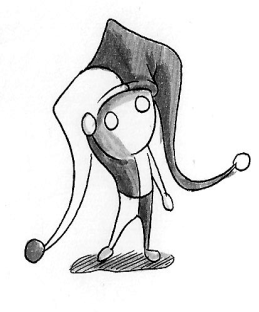 La primera característica de las obras dramáticas es que están escritas por un dramaturgo para ser representadas sobre un escenario y frente al público. Cuando son efectivamente representadas se llamarán obras teatrales. La segunda característica es que las obras de este género no tienen un narrador que ordene el mundo creado, sino que los propios personajes, a través del diálogo, van desarrollando las situaciones. Su característica principal es la utilización del estilo directo, el cual es la incorporación textual del diálogo de los personajes al relato. Permite la reproducción literal, objetiva de las palabras de los personajes, lo que contribuye a mostrar más natural y real la obra dramática. A cada intervención de los personajes se le llamará parlamento. 3.- ESTRUCTURA INTERNA DE LA OBRA DRAMÁTICA                                                                       Requiere de Compuesta por                                                                                                       Se ordena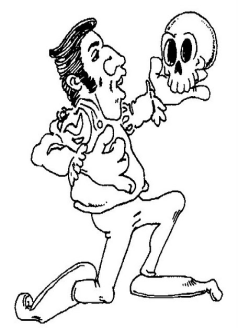 Presentación del conflicto: Se presentan las fuerzas en pugna: personajes más importantes y sus motivaciones. Usualmente en esta parte se encuentran por primera vez el protagonista y el antagonista, con un mayor o menor grado de conocimiento acerca de su rivalidad. Desarrollo del conflicto: Se produce la lucha de las fuerzas en conflicto. En esta etapa, se avanza hacia el clímax o momento de máxima tensión en el enfrentamiento. Por el alto grado de presión psicológica y emotiva que envuelve a los personajes, el clímax es un momento breve, a partir del cual rápidamente se resuelve el desenlace.Desenlace dramático: Se resuelve el conflicto entre las dos fuerzas, una de ellas saldrá victoriosa y se termina por imponer sobre la otra, venciéndola y eliminando los obstáculos que podrían haberle impedido alcanzar su meta final. 4.- GLOSARIO QUE NO PUEDES OLVIDAR DEL GÉNERO DRAMÁTICOEs necesario que conozcas algunos términos del género dramático:5.- SUBGÉNEROS TEATRALES: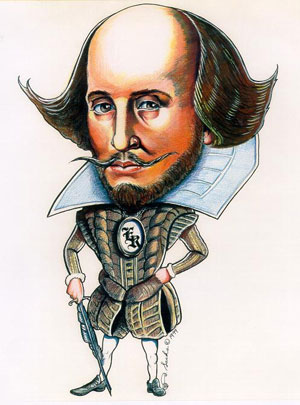 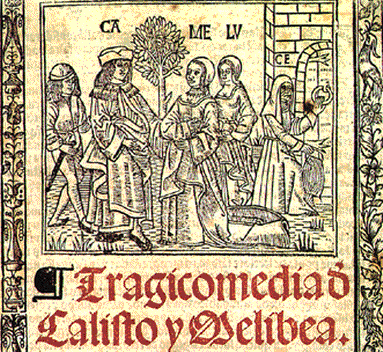 	                                                                   ClímaxInicio                                                     Desarrollo	DesenlaceTEMA: Comprensión del mundo literario del género dramático y lirico APRENDIZAJE ESPERADO: -  Conocen las características generales del género dramático, elementos y conceptos.Acotaciones: Son informaciones e indicaciones que da el dramaturgo para dirigir a los actores (como la forma de moverse, tono de voz, vestuario. Espacio, tiempo, estado sicológico, etc.) Su información es imprescindible a la hora de representar e interpretar la obra. Generalmente aparecen entre paréntesis t con letra cursiva.  Dramaturgo: es un escritor de textos literarios compuestos para ser representados en un espacio escénico. A estos escritos se les da el nombre de obras teatrales u obras dramáticasDirector: es quien asume el mundo dramático creado por el dramaturgo, es decir, coordina todos los elementos que componen la obra, entre ellos distribuye interpretaciones, dirige los ensayos de actuación y la obra en sí misma, en otras palabras, transforma el texto dramático en teatro.Escena: División interna de la obra, es todo lo que tiene representación sobre el escenario y las diferentes partes en que pueden dividirse los actos de la obra.Cuadro: Se refiere a las escenografías, cuando hay cambios de escenografía es cuando ocurren los cuadros.Acto: Implica un cambio importante dentro de la historia, habitualmente divide inicio, desarrollo y desenlace, se marca con el cierre del telón.  Virtualidad teatral: Capacidad de una obra dramática en convertirse en una obra teatral. 